Тема: Решение задач по теме: "Сравнение работы силы с изменением кинетической энергии".Цель: выработка навыков решения задач; обобщить и систематизировать знания уч-ся о законе сохранения и превращения механической энергии; Задачи:образовательная: закрепить знания и умения уч-ся по теме, выработка навыков решения качественных, экспериментальных и расчетных задач по данной теме; развивающая: выделять главное, обобщать, сравнивать, развивать экспериментальные навыки в ходе фронтального эксперимента; развивать умение применять знание при решении задач разного типа  и разного уровня сложности; развивать умение решать задачи по теме, выполнять  и делать выводы из него; развивать умение слушать, понимать одноклассников, стремление помочь.воспитательная: воспитывать самостоятельность в использовании новых знаний, коммуникативные умения при работе в паре; навыков взаимопроверки; показать значимость данной темы через практическое применение на основе эксперимента Тип урока: урок обобщения и систематизации знанийФормы обучения: коллективная классно-урочная форма обученияДеятельность уч-ся на уроке: письменная, индивидуальная, экспериментальная, работа в парах, творческая, мыслительнаяМетодические приемы: фронтальная форма работы, экспериментальный, работа в парах, мыслительный, поисково-творческая работа;Оборудование: компьютер, интерактивная доска, презентация, штативы, шарик на нити ( на каждом ученическом столе), доп. материал подготовленный уч-сяСтруктура урока:1.Орг. момент2. Актуализация опорных знаний уч-ся.3.Постановка задачи.4. Решение задач.5. Подведение итогов урока.6. Домашнее задание.1. Орг. момент.Наш урок я хотела бы начать стихотворением А.С. Пушкина:О сколько нам открытий чудных
Готовят просвещенья дух
И опыт, сын ошибок трудных,
И гений, парадоксов друг,
И случай, бог изобретатель... 
                       А.С.ПушкинСегодня  у нас  урок решения задач по теме: "Сравнение работы силы с изменением кинетической энергии". Цель нашего урока - закрепить и систематизировать знания, полученные на предыдущих уроках.Если перефразировать слова в стихотворении  В. Маяковского с точки зрения физических понятий: работа и энергия, оно будет звучать примерно так:Работа и Энергия - Близнецы сёстры.Мы говорим РаботаПодразумеваем Энергия.Мы говорим Энергия,Подразумеваем Работа.2.Актуализация знаний уч-ся.Ответьте на вопросы:1.Что называется энергией?2.Какие два вида механической энергии вы знаете?3.Что называется работой?4. Как связаны между собой понятия механическая энергия и работа?Далее уч-ся предлагается на их усмотрение выполнить следующее задание: ответить на вопросы физического диктанта либо заполнить таблицу (для слабых уч-ся лучше предложить выполнение физического диктанта, а для сильных - заполнение таблицы).Физический  диктант1.Обозначение массы, единица массы в системе «СИ»2.Обозначение скорости, единица скорости в системе «СИ»3.Обозначение кинетической энергии, единица измерения  ее в системе «СИ»4.Формула кинетической энергии.5.Обозначение ускорения свободного падения, единица измерения его в системе « СИ»6.Обозначение высоты, единица высоты в системе « СИ»7.Обозначение потенциальной энергии, единица измерения ее в системе «СИ»8.Формула потенциальной энергии.9.Обозначение полной механической энергии, единица измерения ее в системе «СИ».10.Формула полной механической энергии .Заполните таблицу.Далее уч-ся проводят самопроверку и выставляют оценки в оценочные листы.3.Постановка задачи.С помощью закона сохранения и превращения  энергии решено огромное число различных проблем не только в физике, но ив других науках.  Решете и вы с его помощью экспериментальную задачу: проверьте выполнение закона сохранения  и превращения механической энергии.Экспериментальное  задание.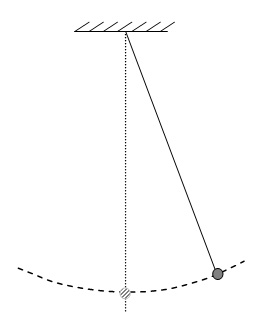 Цель: проверить выполнение закона сохранения и превращения механической  энергииОборудование: штатив, шарик на нити                                                                    Ход  работы:1.Прикрепите шарик с помощью нити к штативу.2.Отклоните шарик от положения равновесия и отпустите.  Наблюдайте за колебаниями шарика в течении некоторого времени.Ответьте на вопросы:1.Какие превращения механической энергии происходят при колебании шарика?2.В каком положении шарик имеет наибольшую потенциальную энергию?3. В каком положении шарик имеет наименьшую  потенциальную энергию?4. В каком положении шарик имеет наибольшую кинетическую энергию?5. Чему равна кинетическая энергия шарика в верхнем положении?6. Почему колебания шарика с течением времени затухают?7. На что расходуется энергия шарика?(Ответы уч-ся корректируются и оцениваются учителем. Оценки выставляются уч-ся в оценочные листы). 4. Решение задач.Далее уч-ся  предлагается решить задачу на выполнение закона сохранения и превращения механической энергии.Решите  задачу:Падение молота массой 5 кг продолжалось 0,5 с. Определите потенциальную энергию молота относительно наковальни в начале падения и кинетическую энергию в момент падения. Какой энергией обладало тело, находясь на высоте 1м?Проверка творческого домашнего задания уч-ся (предварительно уч-ся  за несколько  уроков , предлагается найти и подготовить материал по данной теме: пословицы, поговорки и загадки о работе, энергии).Далее уч-ся отвечают на качественные вопросы на интерактивной доске. В данном случае использовались  вопросы из сборников тестов  "Подготовка  уч-ся  9-х  классов  к ВОУД". 1. Для того, чтобы уменьшить кинетическую энергию тела в 2 раза, надо скорость тела уменьшить в....а) 2 раза в) 4 раза  с)  разd) раза2.Груз массой 1 кг под действием силы 60 Н, направленной вертикально вверх, подняли на максимальную высоту 3 м. Изменение кинетической энергии тела при  этом равна  … .а) 30 Джв) 180 Джd) 150Джс) 110 Дж3.Кинетическая энергия гири массой 5 кг увеличилась на 75 Дж. Это произошло в результате того, что гирю … а) поднялив) опустилис) не трогали4. Тело брошено под углом к горизонту. В какой точке траектории сумма кинетической и потенциальной энергии имела наибольшее значение?а) в момент броскав) в наивысшейс) в средней точке подъёмаd) во всех точках одинаковаДалее уч-ся предлагается решение задач по уровням.Уровень  «А».1.Шар массой 1 кг, двигаясь прямолинейно, увеличил свою скорость от  1 м/с до 10 м/с. Какая работа при этом совершается?2. Найдите полную механическую энергию тела, если кинетическая  энергия тела равна  200 Дж, а потенциальная энергия тела равна  0,06 кДж.3. Какую работу нужно совершить, чтобы поезд, движущийся со скоростью 72 км/ч, увеличил свою скорость до 108 км/ч? Масса поезда 1000 т. 4.Пуля массой 10 г вылетела из винтовки со скоростью  800 м/с  и  пробила доску, после  чего скорость пули стала равной 400 м/с. Определить работу сил сопротивления.Уровень  «В».1. Камень брошен  вертикально вверх со скоростью 10 м/с. На какой высоте кинетическая энергия камня равна его потенциальной энергии ?2.Найти  полную механическую энергию тела массой 100 г, которое на высоте 4 м имело скорость 36 км/ч.3. Какая работа должна быть совершена для остановки поезда массой 1500 т, движущегося со скоростью 110 км/ч?4. Автомобиль массой 4т движется со скоростью 36 км/ч. Какой путь прошёл автомобиль до полной остановки, если сила трения колёс о дорогу равна  5880 Н?Уровень  «С».1.Мяч брошен вертикально вверх со скоростью 10 м/с. На какой высоте скорость мяча станет вдвое меньше ?2.С  высоты 50 м, в горизонтальном направлении брошено тело с начальной скоростью 15 м/с. Чему равна скорость тела в момент приземления?3.Пуля массой 50 г вылетает из ствола ружья вертикально вверх со скоростью  40 м/с. Чему равна потенциальная  энергия пули через 4 с после начала движения? Сопротивлением воздуха пренебречь.5. Подведение итогов урока.В конце урока подводятся итоги урока. Уч-ся выставляют себе оценку за урок в оценочном листе.Для контроля успешности урочной деятельности, выяснения отношения уч-ся к данному уроку, выработки собственного мнения уч-ся на основе осмысления пройденного на уроке, уч-ся предлагается выполнить следующее задание.Вопросник для проведения рефлексии.Продолжите фразы:Я научился…________________________________________________________________________________________________________________________________________________У меня получилось…__________________________________________________________________________________________________________________________________________У меня не получилось…_______________________________________________________________________________________________________________________________________Мне было интересно…________________________________________________________________________________________________________________________________________6. Домашнее задание. Упр. 40(1,2) стр. 82   - всем Упр. 40(4,5) стр. 82   -  по желаниюТворческое задание – составить кроссворд по теме «Выполнение закона сохранения и превращения механической энергии.» - по желанию        Итак, урок подходит к концу. Мне хочется закончить его словами: Дорогу осилит идущий!Оценочный лист урокауч-ся  9 «Б» класса __________________________Вопросник для проведения рефлексии.Продолжите фразы:Я научился…________________________________________________________________________________________________________________________________________________У меня получилось…__________________________________________________________________________________________________________________________________________У меня не получилось…_______________________________________________________________________________________________________________________________________Мне было интересно…________________________________________________________________________________________________________________________________________Экспериментальное  задание.Цель: проверить выполнение закона сохранения и превращения механической  энергииОборудование: штатив, шарик на нити                                                                    Ход работы:1.Прикрепите шарик с помощью нити к штативу.2.Отклоните шарик от положения равновесия и отпустите.  Наблюдайте за колебаниями шарика в течении некоторого времени.Ответьте на вопросы:1.Какие превращения механической энергии происходят при колебании шарика?2.В каком положении шарик имеет наибольшую потенциальную энергию?3. В каком положении шарик имеет наименьшую  потенциальную энергию?4. В каком положении шарик имеет наибольшую кинетическую энергию?5. Чему равна кинетическая энергия шарика в верхнем положении?6. Почему колебания шарика с течением времени затухают?7. На что расходуется энергия шарика?Физический  диктант.1.Обозначение массы, единица массы в системе «СИ».2.Обозначение скорости, единица скорости в системе «СИ».3.Обозначение кинетической энергии, единица измерения  ее в системе «СИ».4.Формула  кинетической  энергии.5.Обозначение ускорения свободного падения, единица измерения его в системе  « СИ».6.Обозначение высоты, единица высоты в системе « СИ».7.Обозначение потенциальной энергии, единица измерения ее в системе «СИ».8.Формула потенциальной энергии.9.Обозначение полной механической энергии, единица измерения ее в системе «СИ».10.Формула полной механической энергии. Заполните таблицу.Решите  задачу:Падение молота массой 5 кг продолжалось 0,5 с. Определите потенциальную энергию молота относительно наковальни в начале падения и кинетическую энергию в момент падения. Какой энергией обладало тело, находясь на высоте 1м?9 классЗадачи к уроку по теме: "Сравнение работы с изменением кинетической энергии. Закон сохранения и превращения механической энергии.".Уровень  «А».1.Шар массой 1 кг, двигаясь прямолинейно, увеличил свою скорость от 1 м/с  до  10 м/с. Какая работа при этом совершается?2. Найдите полную механическую энергию тела, если кинетическая  энергия тела равна  200 Дж,         а потенциальная энергия тела равна  0,06 кДж.3. Какую работу нужно совершить, чтобы поезд, движущийся со скоростью 72 км/ч, увеличил свою скорость до 108 км/ч? Масса поезда 1000 т. 4.Пуля массой 10 г вылетела из винтовки со скоростью  800 м/с  и  пробила доску, после  чего скорость пули стала равной 400 м/с. Определить работу сил сопротивления.Уровень  «В».1. Камень брошен вертикально вверх со скоростью 10 м/с. На какой высоте кинетическая энергия камня равна его потенциальной энергии?2.Найти  полную механическую энергию тела массой 100 г, которое на высоте 4 м имело скорость 36 км/ч.3. Какая работа должна быть совершена для остановки поезда массой 1500 т, движущегося со скоростью 110 км/ч?4. Автомобиль массой 4т движется со скоростью 36 км/ч. Какой путь прошёл автомобиль до полной остановки, если сила трения колёс о дорогу равна  5880 Н?Уровень  «С».1.Мяч брошен вертикально вверх со скоростью 10 м/с. На какой высоте скорость мяча станет вдвое меньше?2.С  высоты 50 м, в горизонтальном направлении брошено тело с начальной скоростью 15 м/с. Чему равна скорость тела в момент приземления?3.Пуля массой 50 г вылетает из ствола ружья вертикально вверх со скоростью  40 м/с. Чему равна потенциальная  энергия пули через 4 с после начала движения? Сопротивлением воздуха пренебречь.СРЕДНЯЯ ОБЩЕОБРАЗОВАТЕЛЬНАЯ ШКОЛА № 17Разработка открытого урока по физике в 9 классе. Решение задач по теме: "Сравнение работы силы с изменением кинетической энергии".Подготовила  учитель физики: Махамбетова Н.В.г. Уральск, 2013 год	 План заполненияКинетическая энергияПотенциальная энергияПолная механическая энергияОбозначениеОпределениеФормулаЕдиницы измеренияСвязь работы с изменением энергииОсобенности данного вида энергииВид деятельности:Оценка:1.Фронтальный опрос.2.Физический диктант.3.Заполнение таблицы.4.Экспериментальная задача.5.Решение общей задачи.6.Домашнее творческое задание.7.Вопросы ВОУД.8.Индивидуальное  решение  дифференцированных задач. Итоговая  оценка: Итоговая  оценка:План заполненияКинетическая энергияПотенциальная энергияПолная механическая энергияОбозначениеОпределениеФормулаЕдиницы измеренияСвязь работы с изменением энергииОсобенности данного вида энергии